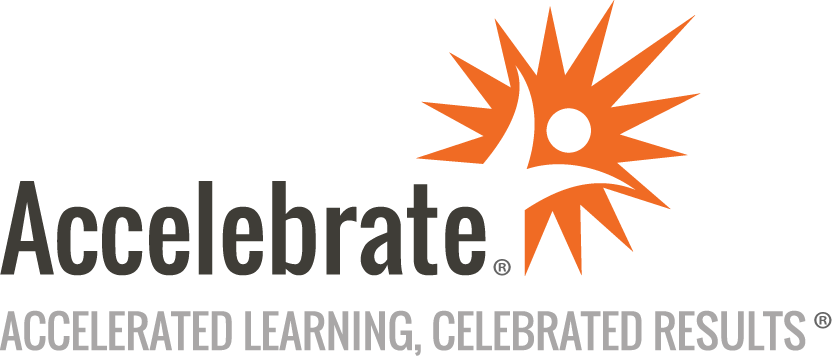 Introduction to Redux for React using TypeScriptCourse Number: RCT-124
Duration: 2 daysOverviewRedux is a predictable state container for React. As React applications become more complex, developers often find a need for more structure around the data or state they are managing in their application. The Redux JavaScript library provides an elegant solution for this need.This Introduction to Redux for React using TypeScript training teaches developers the skills they need to immediately use Redux in their React applications.Note: This Redux class can also be taught using JavaScript/ECMAScript.PrerequisitesAttendees must have prior React development experience.MaterialsAll attendees receive comprehensive courseware.Software Needed on Each Student PCGoogle Chrome and/or FirefoxOther modern browsers as desiredIDE/development environment of your choiceOther free software and lab files that Accelebrate would specify, including Node.jsObjectivesUnderstand state management including when it is needed and the various alternativesUtilize Redux to manage the state of the applicationUse React and Redux togetherImplement React and Redux best practicesWrite unit tests for React using Jest and React Testing LibraryOutlineIntroductionState Management What is State?When do you need a State Management library?Alternatives to ReduxUsing Context for Shared StateServer State: React Query, SWR, or GraphQL clientRedux What is Redux?Benefits ChecklistPrinciples of ReduxCore Concepts (Store, State, Reducers, Actions, Action Creators)Complementary PackagesWhen do you need Redux?Basic Redux Example (includes time traveling)Gotchas/TipsUsing Redux with React (React Redux Library) Redux with React in Function ComponentsuseSelector and useDispatch HooksProviderExampleRedux with React in Class ComponentsHigher-Order ComponentsThe connect functionWriting mapState functionsWriting mapDispatch FunctionsExampleAsynchronous Actions (Redux Thunk) OverviewAsync Actions (Thunks)InstallationYour First ThunkFull CRUD ExamplePutting It All Together (React & Redux & Thunk)Redux with TypeScript BenefitsInstallingUsage with: StateActions & Action CreatorsReducersConnect (React Redux)Unit Testing Tools (Jest, Enzyme, JSDOM)SyntaxTesting Vanilla JavaScript with JestMocking Mocking ModulesMocking FunctionsDebugging TestsTesting Redux Actions & Thunks, Reducers, HTTP callsPerformance What causes a component to render?Wasted RendersMemoizationReact.memoPure ComponentsConclusion